ExamplesThis is the graph of y = f(x)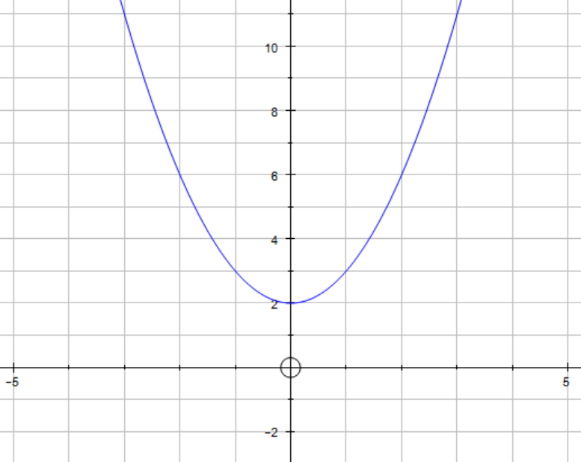 Find f(2)			_______________Find f(0)			_______________Find f(-1)			_______________Find f(x) = 3			_______________Find f(x) = 11		_______________Find f(x) = 2			_______________State the range of f(x)	_______________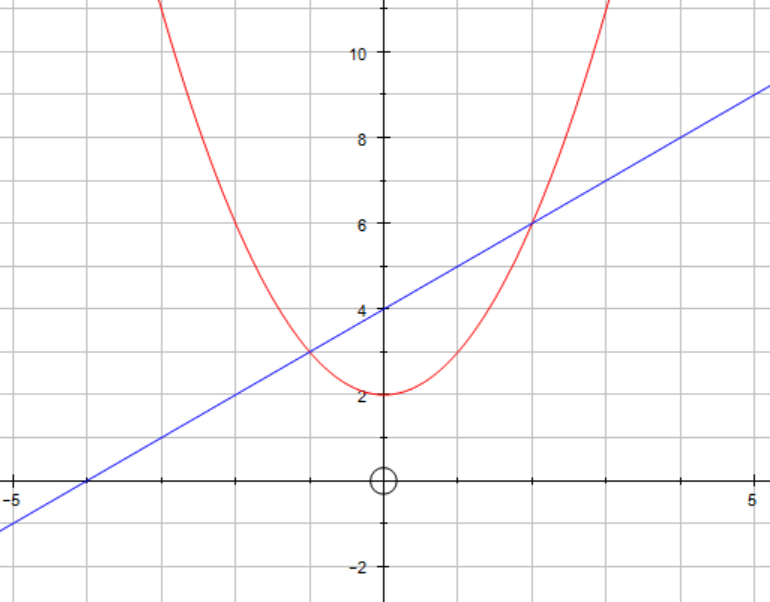 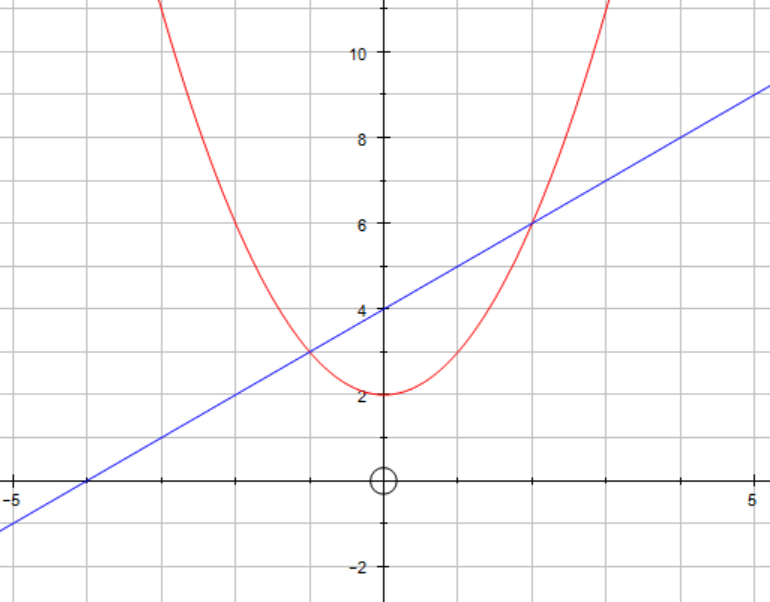 Solve f(x) = h(x)				_______________f(x) = h(x) has two solutions at x = -3 and x = 2 h(x) can be written in the form h(x) = m x + cFind the values of m and c1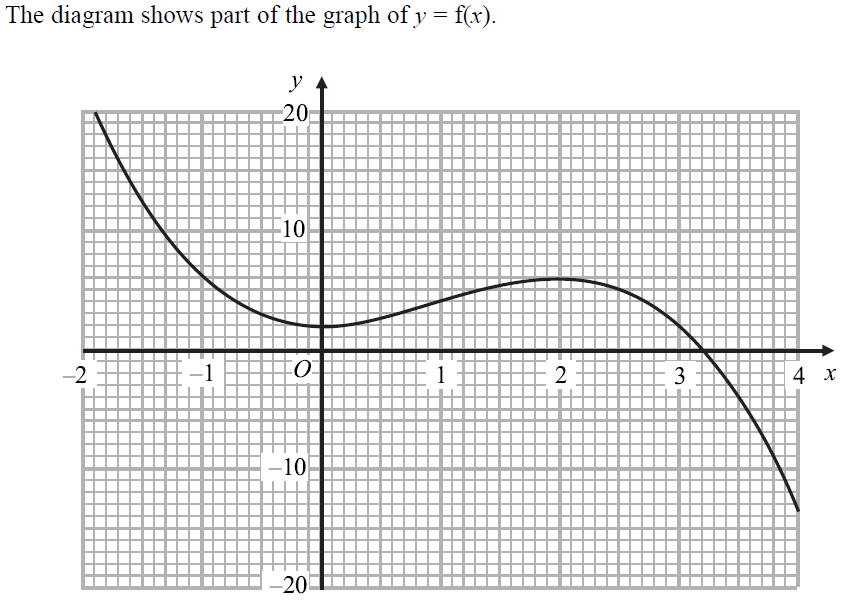 Find f(-1)_____________________________Find f(1)_____________________________Find f(2)_____________________________Find f(3)_____________________________Find ff(0)_____________________________Solve f(x) = 0_____________________________Solve f(x) = 10_____________________________The equation f(x) = a has exactly 2 solutionsFind the possible values for a_____________________________The equation f(x) = b has 3 solutionsFind the range of values for b_____________________________2 The diagram shows part of y = f(x)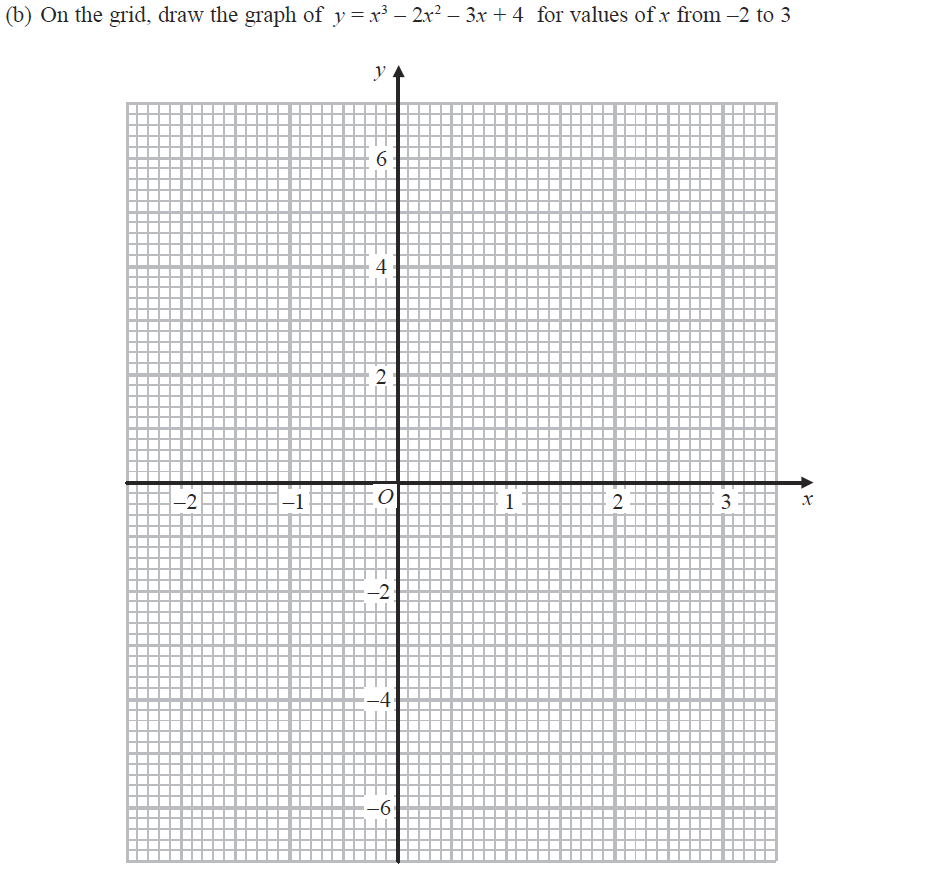 Find f(1)_____________________________Find f(0)_____________________________Find ff(2)_____________________________Solve f(x) = 0_____________________________Solve f(x)  = 2 - x_____________________________State the range of f(x)_____________________________The equation f(x) = b has exactly 1 solutionFind the value of b_____________________________3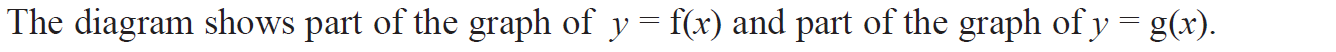 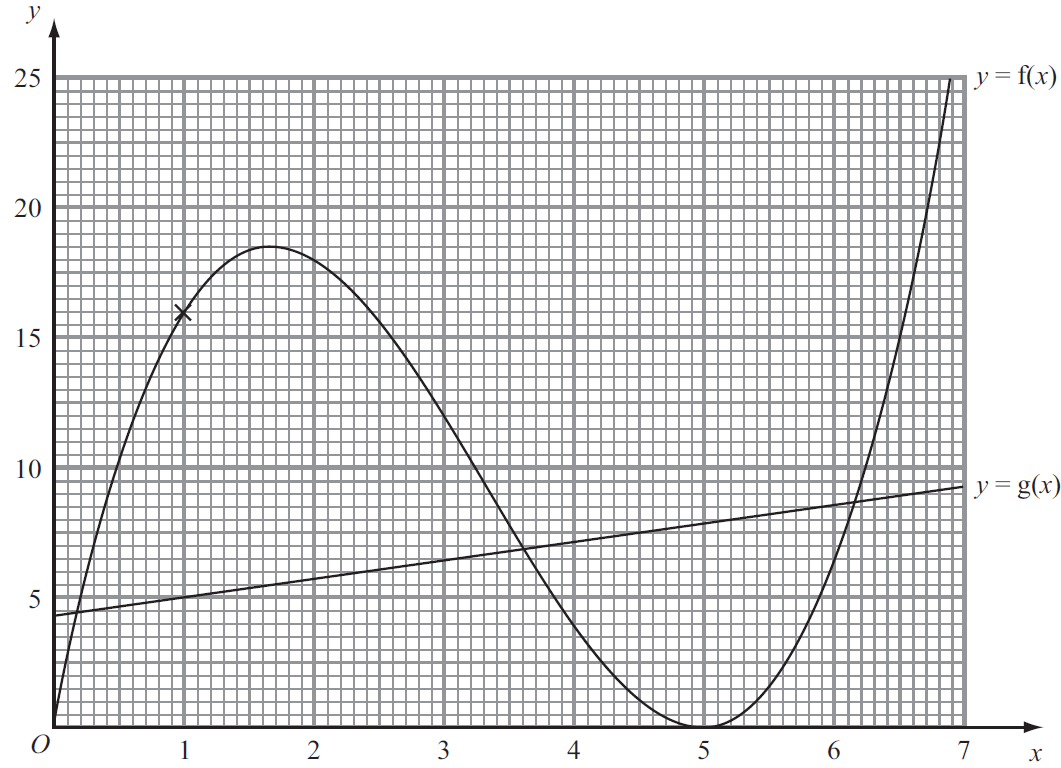 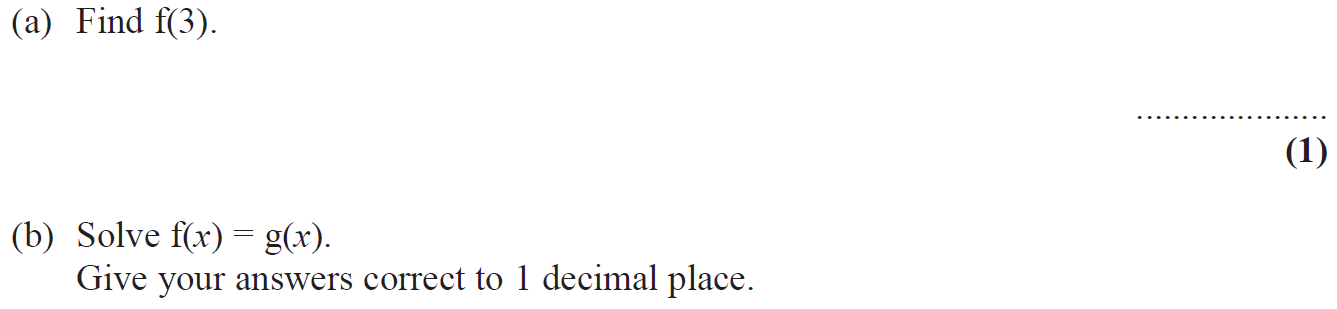 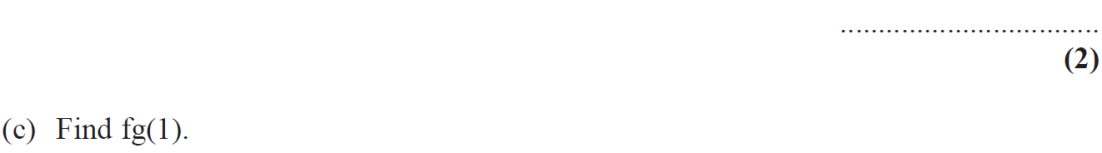 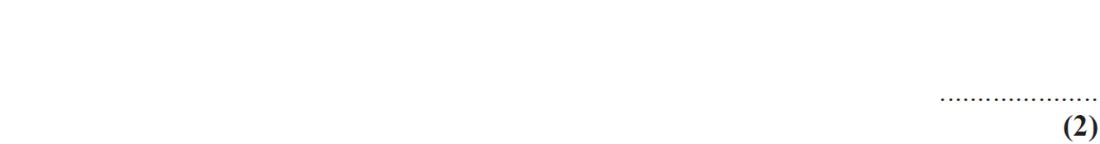 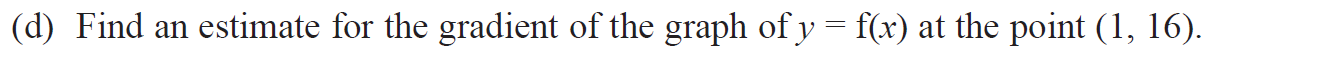 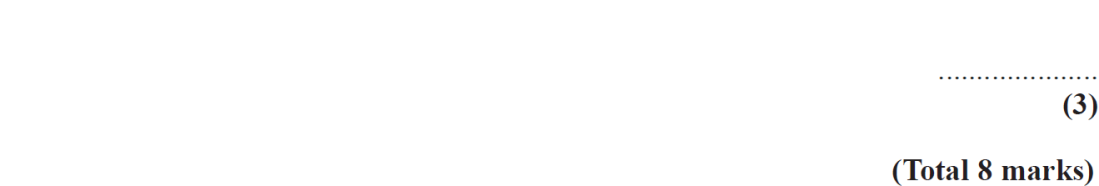 4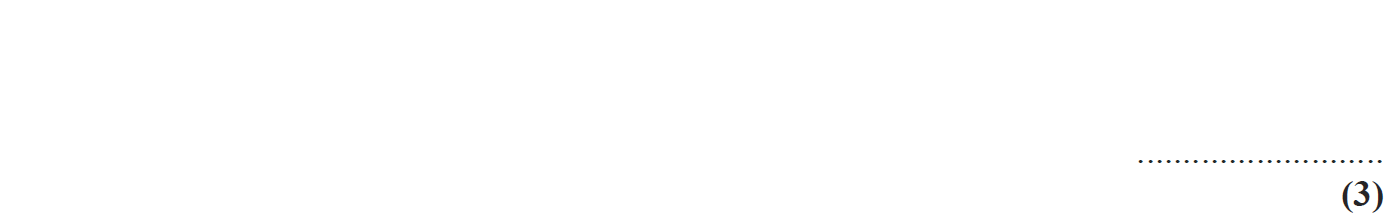 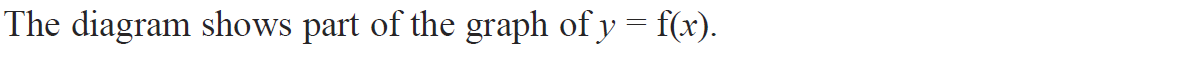 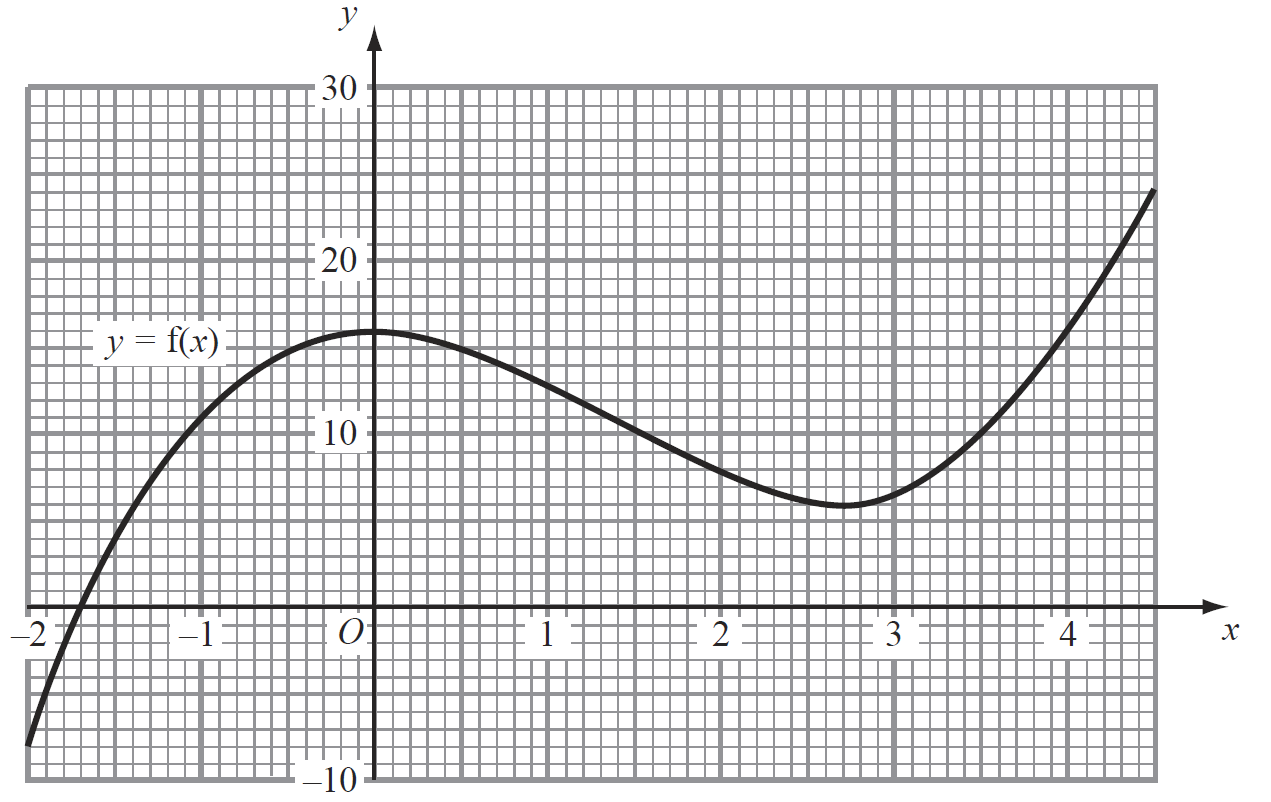 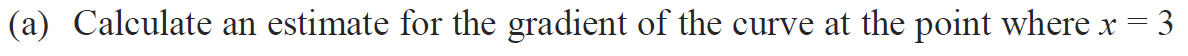 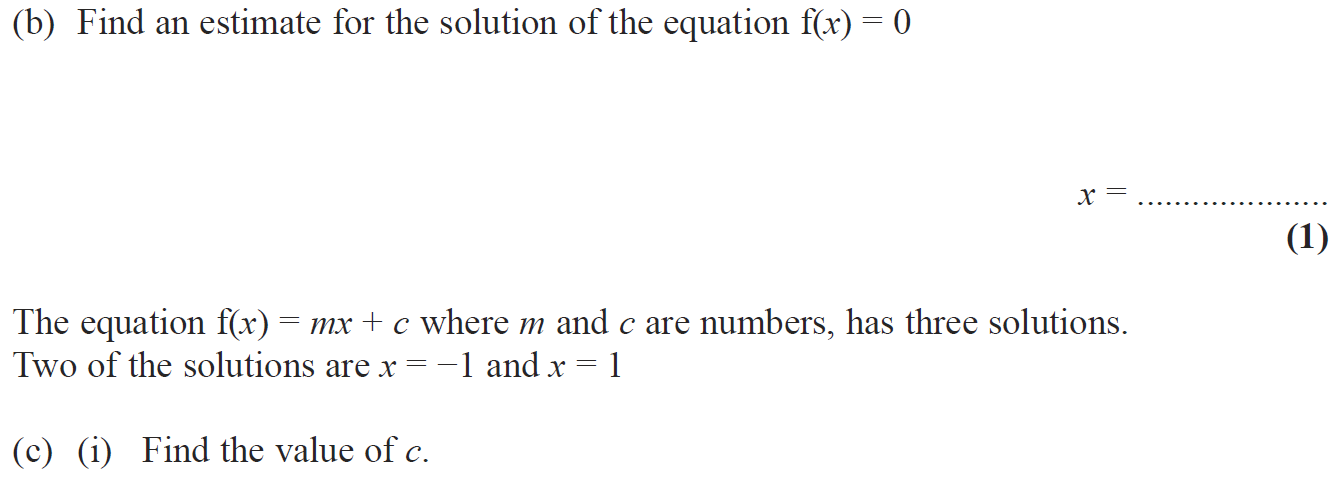 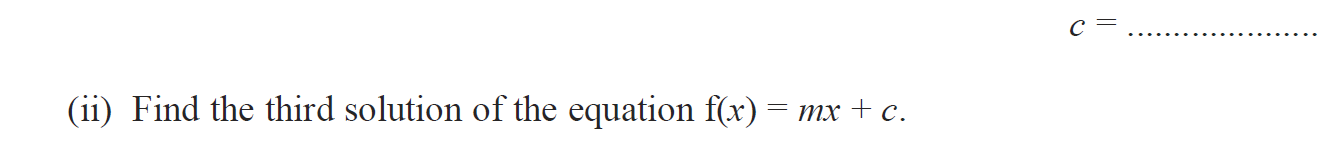 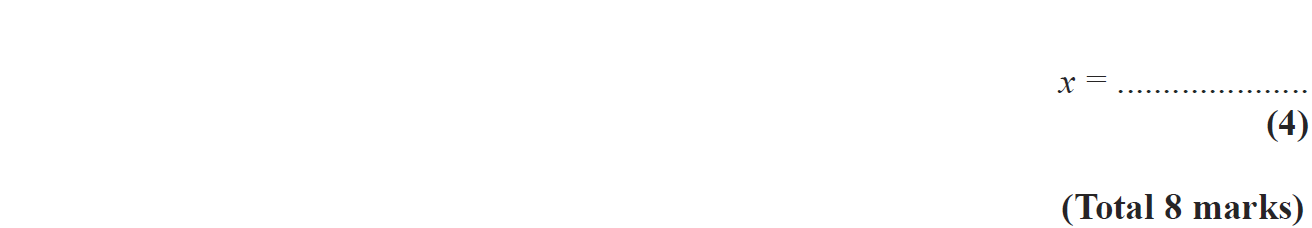 5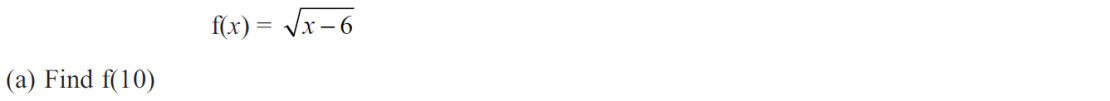 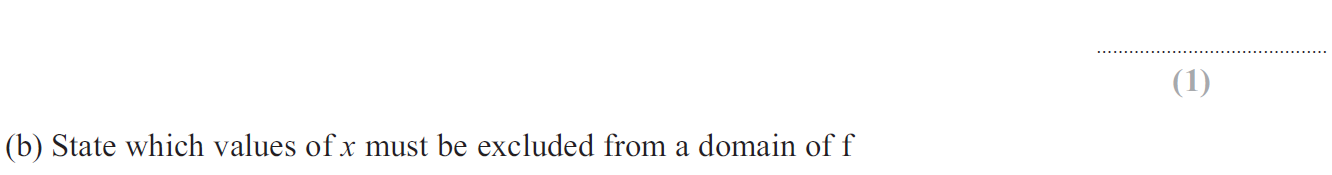 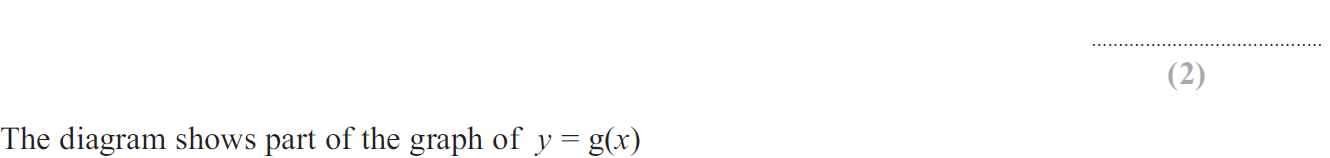 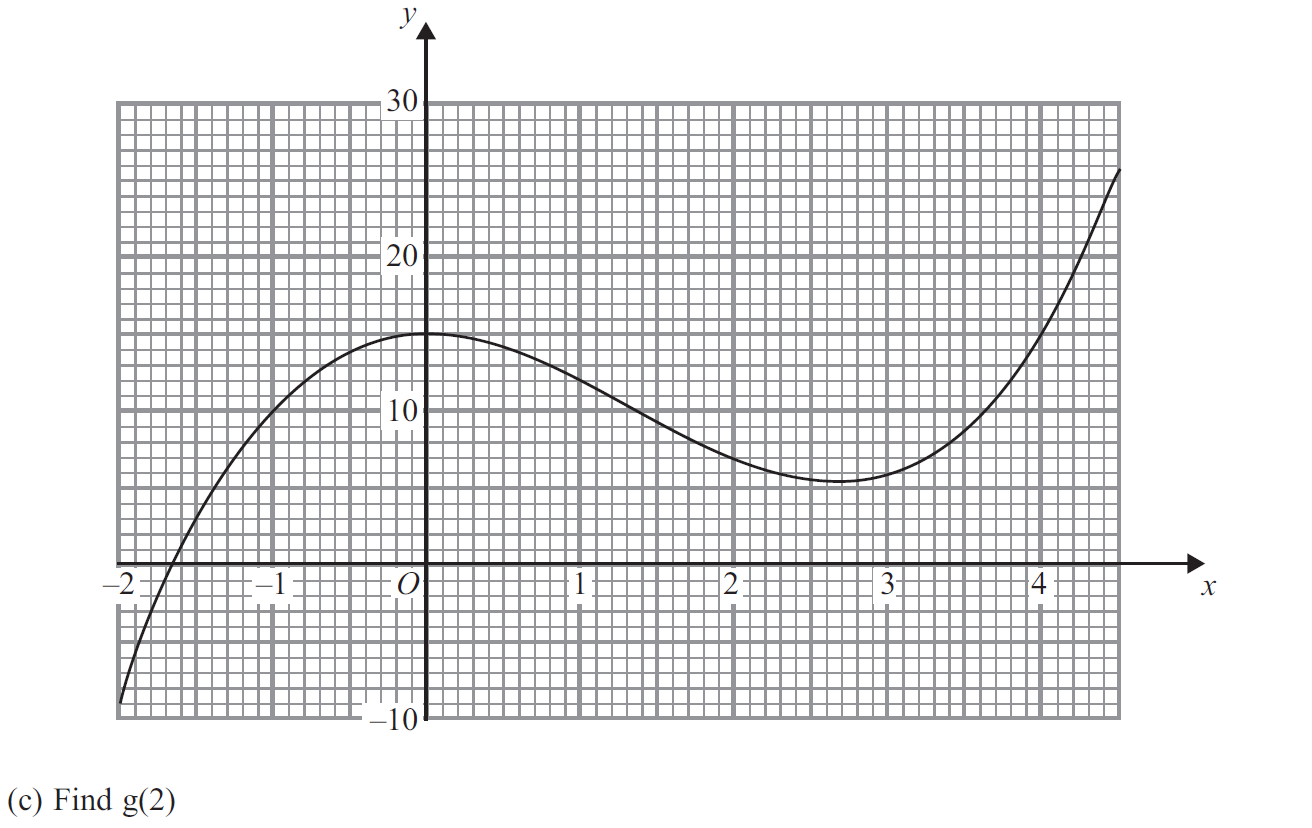 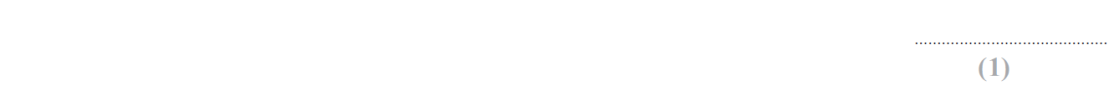 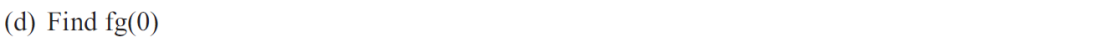 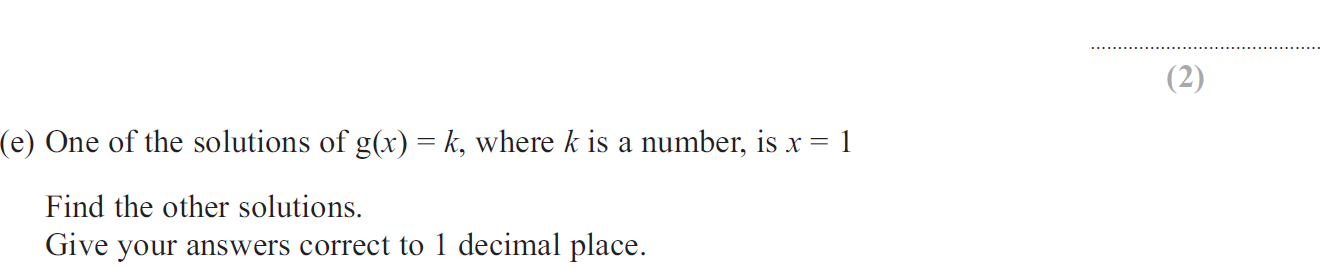 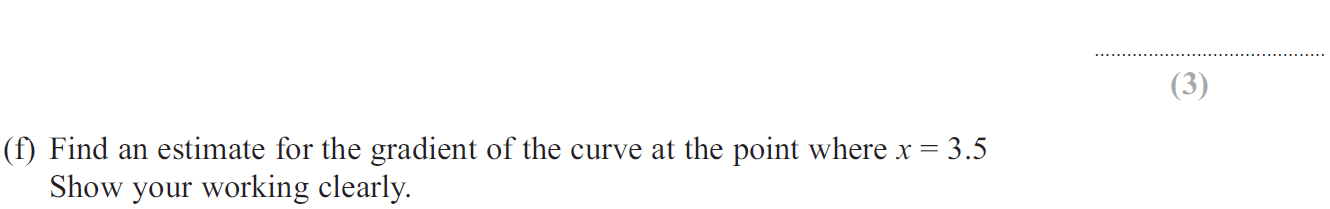 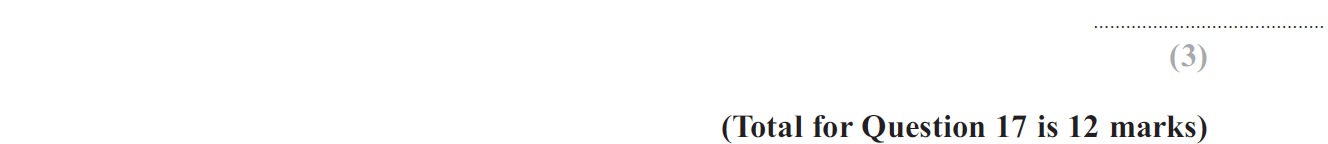 6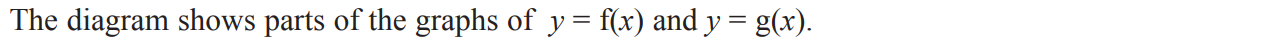 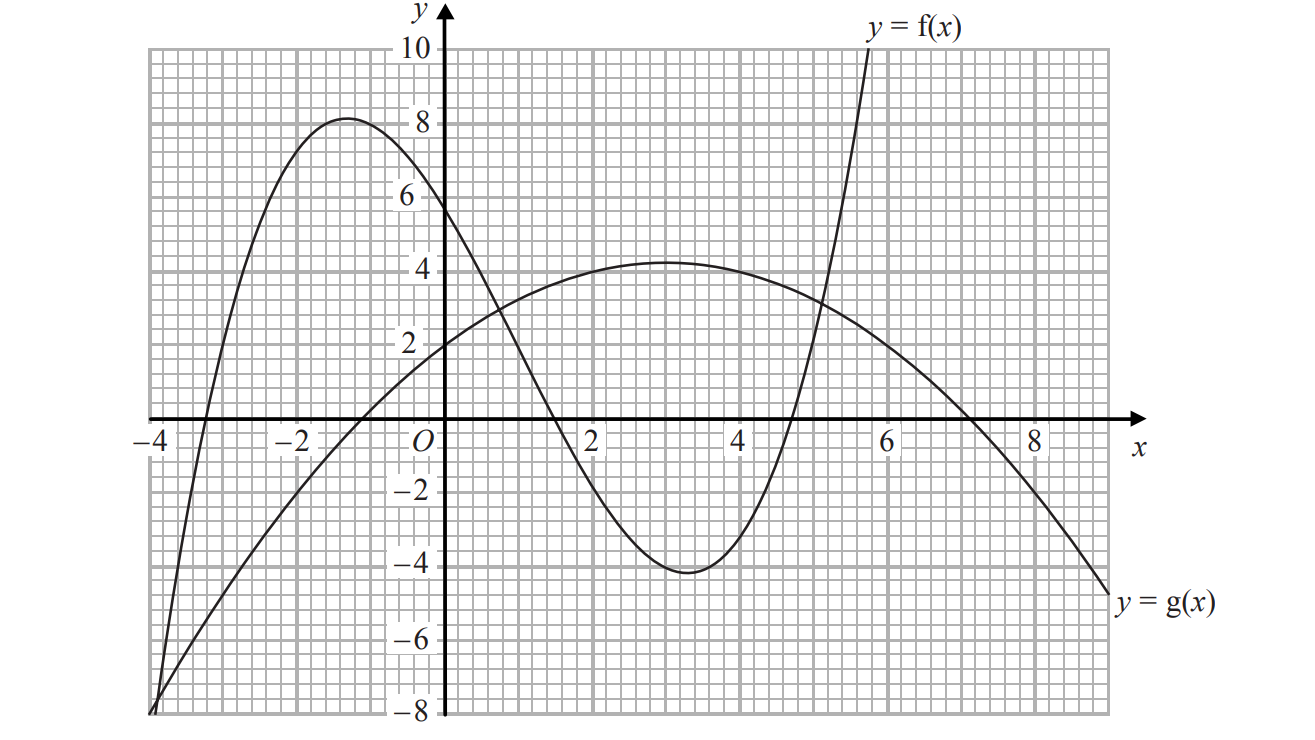 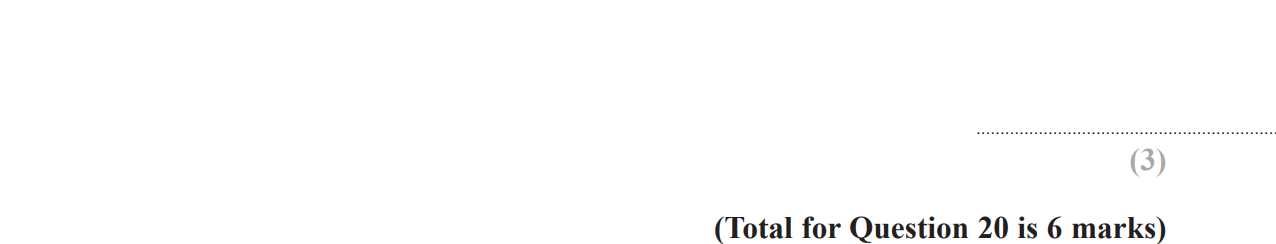 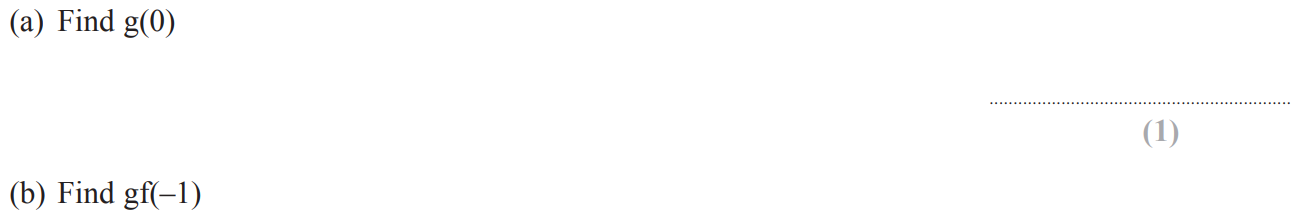 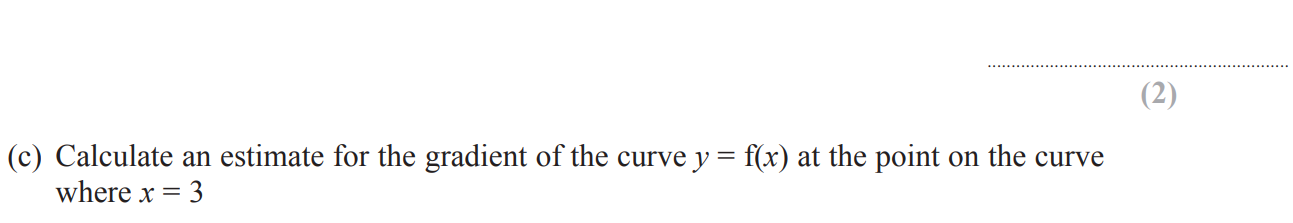 7 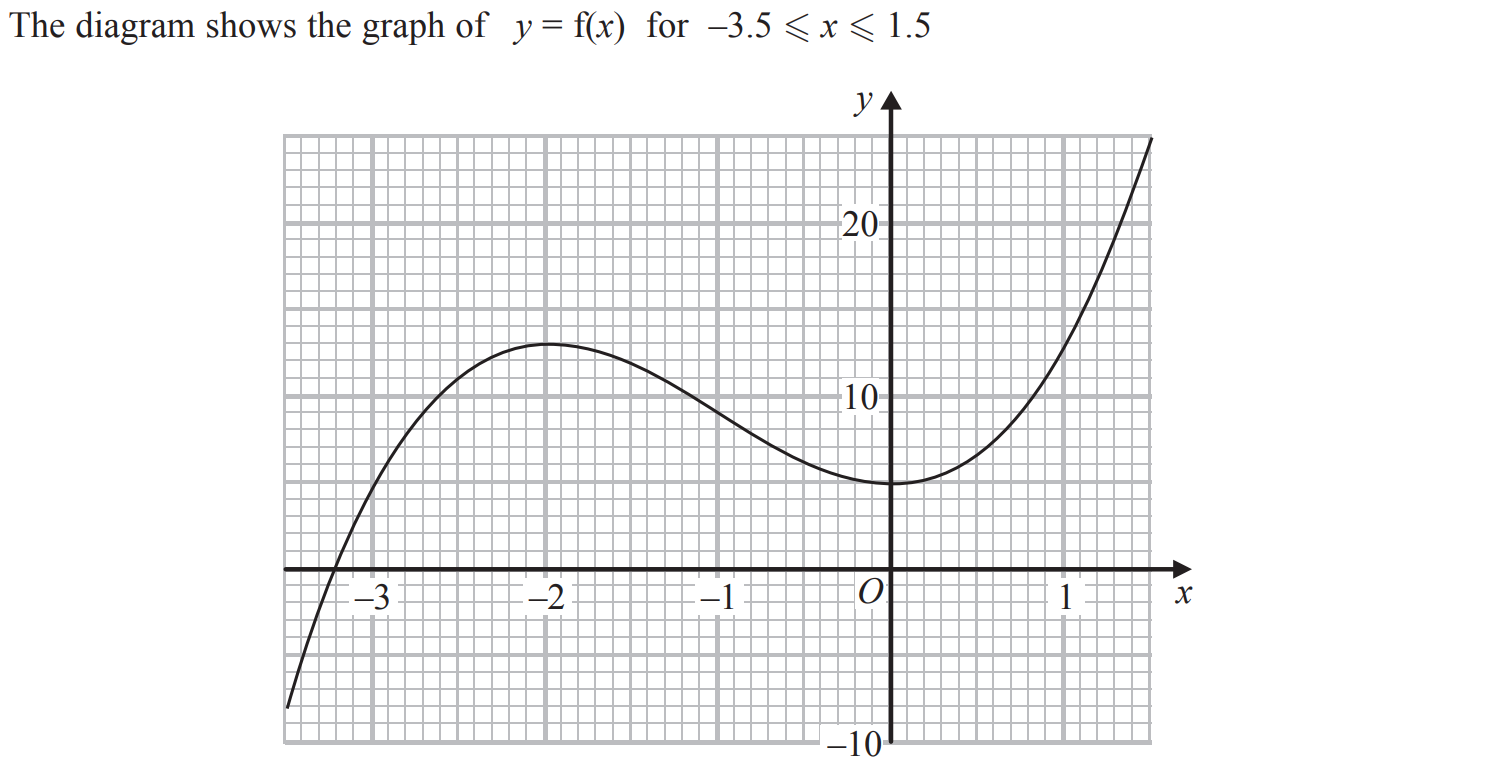 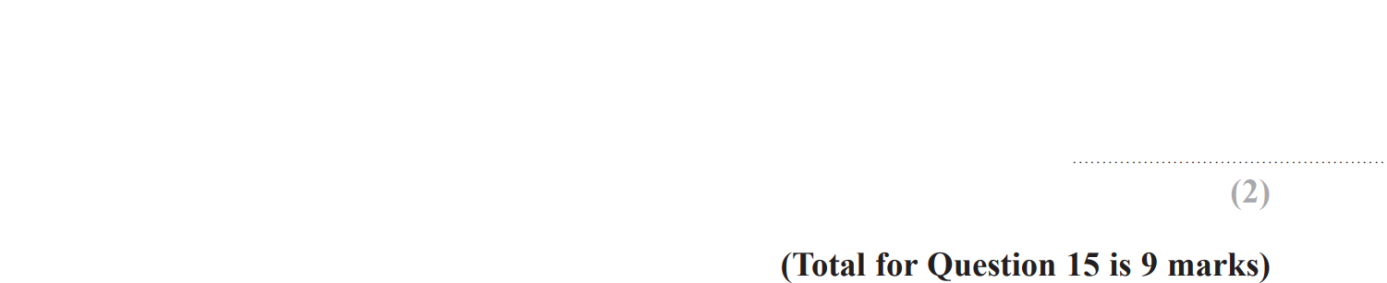 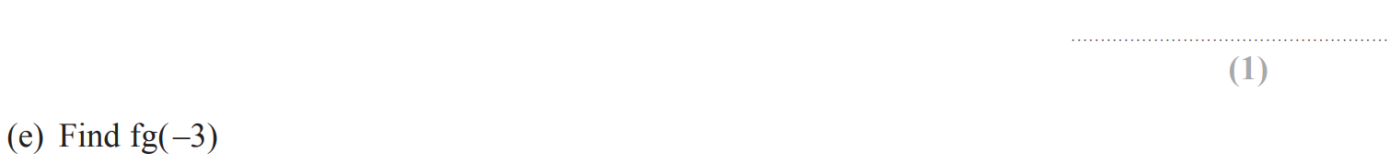 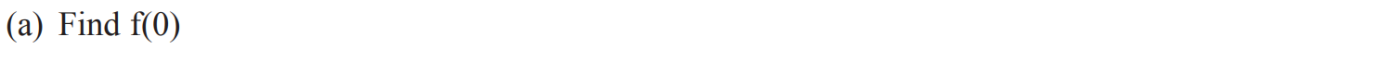 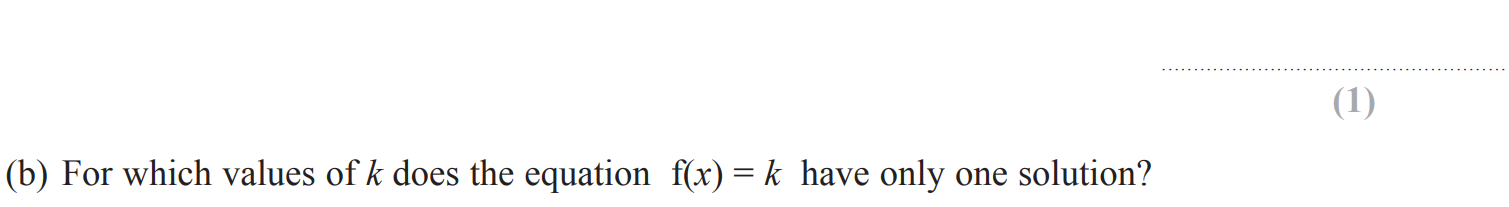 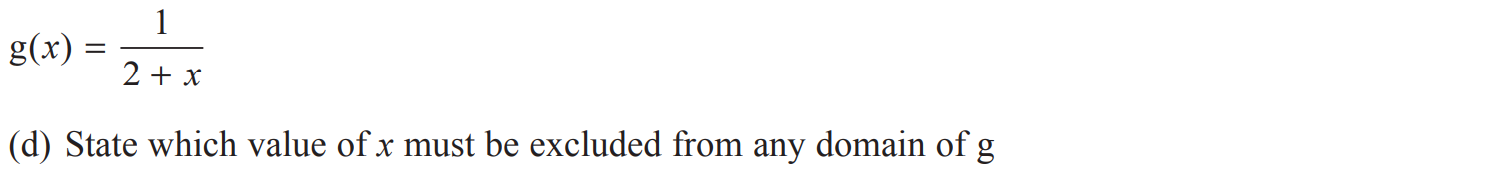 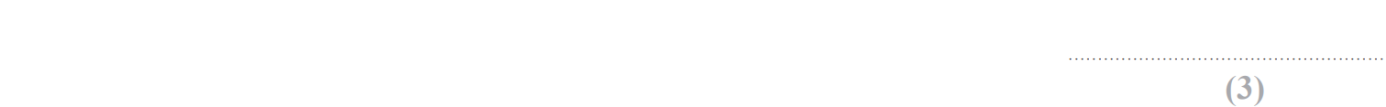 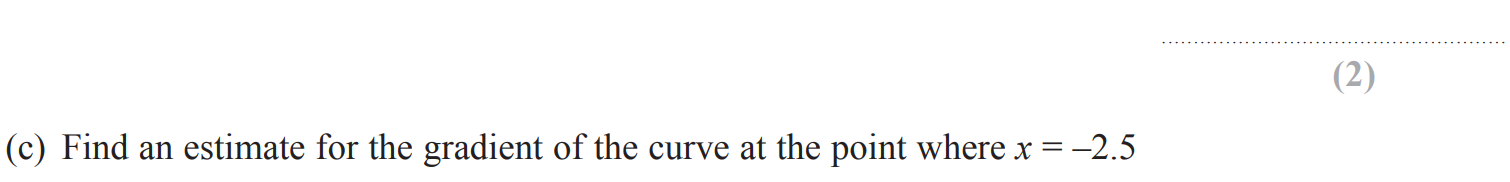 